Государственное общеобразовательное автономноеУчреждение Амурской области«Свободненская специальная (коррекционная) школа-интернат»Закрепление навыков самообслуживания: утюжка одеждыКонспект коррекционно – воспитательного занятия для воспитанников младшего школьного возраста по трудовому воспитанию.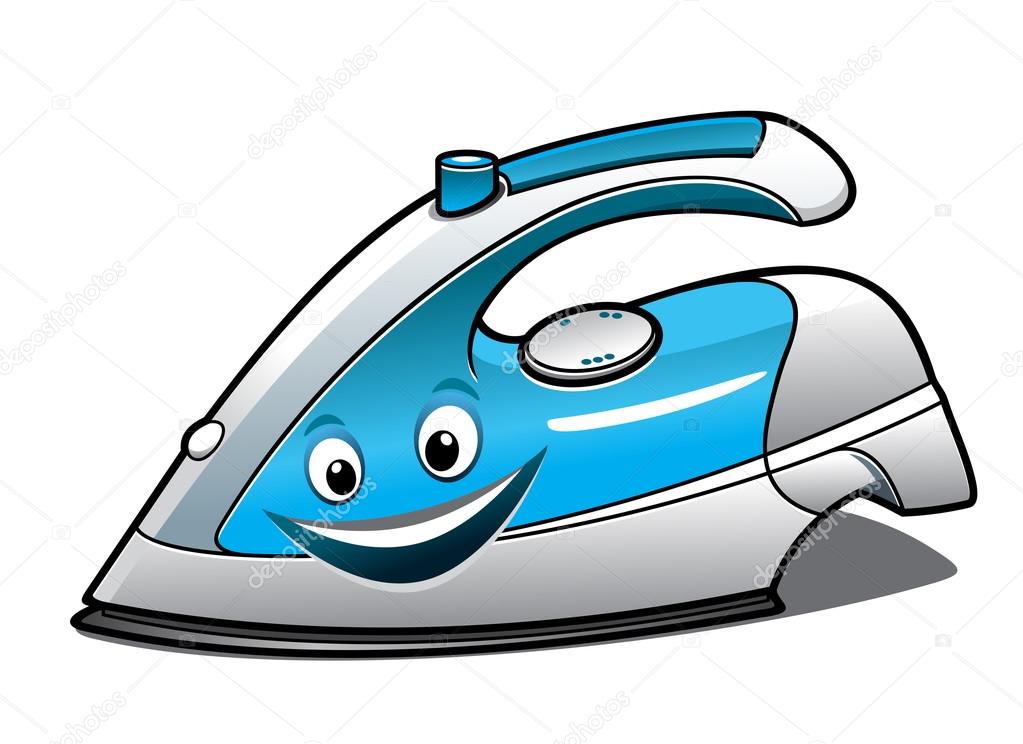 Воспитатель 1 категории:Синичук Елена Александровнаг. СвободныйЗакрепление навыков самообслуживания: утюжка одеждыЦель: Формировать знания о правилах пользования утюгом и ТБ при работе с утюгом.Задачи:- Закрепить знания учащихся по правилам пользования утюгом и ТБ при работе с ним;- Корректировать и развивать речь учащихся и внимание;- Воспитывать бережное отношение к одежде, культуру общения во время выполнения работы;Оборудование: Рабочее место для утюжки одежды, утюги, гладильные доски, мультимедийная установка, презентация к уроку, журнал по ТБ, вещи для утюжки.Ход урока.1.Организационный момент.Прозвенел для вас звонок,Я сейчас начну урок.Будьте все внимательны,Послушны и старательны.На вопросы отвечайтеИ пятерки получайте!2. Повторение пройденного материала.Ребята, из ответа - загадки узнаете о чем будем вести сейчас речь.Он разгладит все морщинки.Только ты его не тронь,Он горячий, как огонь.Он плывет по простыне, словно лодка по волне!Оставляет гладкий след, знаете его, иль нет? (утюг).Да, речь пойдет об утюге. Это пройденная тема. Давайте вспомним с вами, что же такое утюг?Утюг – нагревательный бытовой прибор для разглаживания складок и заминов на одежде. Его рабочая часть нагревается и разглаживает ткань. Процесс разглаживания называют утюжкой.А из каких деталей состоит утюг:Корпус, шнур, подошва, ручка терморегулятора, водоналивное отверстие, сигнальная лампа, вилка, ручка.Что такое терморегулятор для чего он нужен?Терморегулятор предназначен для определения степени нагрева утюга.Где на одежде мы можем определить, можно гладить одежду или нет, и при какой температуре?Да на этикетке. Посмотрите обозначения и покажите, как установить нужную температуру.3. Работа по карточкам.Вам нужно дописать предложения, используя слова для справок.Правила безопасной работы утюгом.До начала работы проверить исправность электрошнура.Включать и выключать утюг только сухими руками.Следить, чтобы шнур не касался горячей подошвы утюга.Утюг ставить только на подставку.По окончании работы выключить утюг из розетки.Слова для справок:Электрошнур.Сухие руки.Подошва.Подставка.Розетка.Физминутка.Изложение нового материала.Отдохнули? Продолжим нашу работу.Человек, живя среди людей, старается выглядеть хорошо, привлекательно. Люди хотят выделиться с помощью своей одежды - так было всегда. Постепенно, когда на смену шкурам пришли ткани, к одежде стали предъявляться все новые и многочисленные требования. Главной восстанавливающей и улучшающей вид и свойства операцией стало глажение при помощи утюга. Только хорошо и правильно отглаженная одежда может считаться приличной. Мятое платье может погубить весь внешний вид, несмотря на красивый макияж и великолепную прическу.Вот и сегодня наша задача привести одежду в надлежащий вид. Чтобы выглядеть аккуратными. Во время выполнения практической работы мы будем утюжить рубашки.Откройте тетради, запишите число, тема урока практическая работа: Утюжка одежды.Посмотрите внимательно и расскажите, что будем гладить первым.Воротник, рукава, рюши, вышивки, карманы, манжеты.Что нам нужно сделать, прежде чем приступить к работе:6.Практическая работа:Повторение ТБ с утюгом.ТРЕБОВАНИЯ БЕЗОПАСНОСТИ ПЕРЕД НАЧАЛОМ РАБОТЫ.- Надеть спецодежду, волосы убрать под косынку или закрепить заколками;- Проверить исправность вилки и изоляции электрического шнура утюга,- Убедиться в наличии диэлектрического коврика на полу около утюга.- Проверить целостность шнура и чистоту подошвы утюга.ТРЕБОВАНИЯ БЕЗОПАСНОСТИ ВО ВРЕМЯ ВЫПОЛНЕНИЯ РАБОТЫ.- Включать и выключать утюг сухими руками, берясь за корпус вилки, а не за шнур.- Ставить утюг на специальную подставку.- Следить за тем, чтобы шнур не касался подошвы утюга, и утюг не перегрелся.- Использовать пульверизатор.7. Выполнение практической работы.Разбиваемся на две рабочие группы.Миша и Данил первая рабочая группа.Даша и Настя вторая рабочая группа.У вас в группах по два человека. Один утюжит, другой складывает и вешает одежду. Через 10 минут сменяете деятельность друг друга.Перед вами лежит белье, выберите то белье, которое вы будете утюжить.Приступаем к выполнению задания.Работа окончена: приведите свои рабочие места в порядок.8 . Закрепление нового материалаПеред вами этапы утюжки белья.Обозначьте цифрами, какой этап, за каким.9. Итог урока.3Установить терморегулятор утюга1Подготовить рабочее место2Включить вилку утюга в розетку4Прогладить изделие6Выключить утюг из розетки5Поставить на подставку.